Name: ____________________ Date: __________ Blk: ___________ Studied With: _________UNIT 7 MESOPOTAMIA STUDY GUIDEPART 1: GEOGRAPHY OF MESOPOTAMIA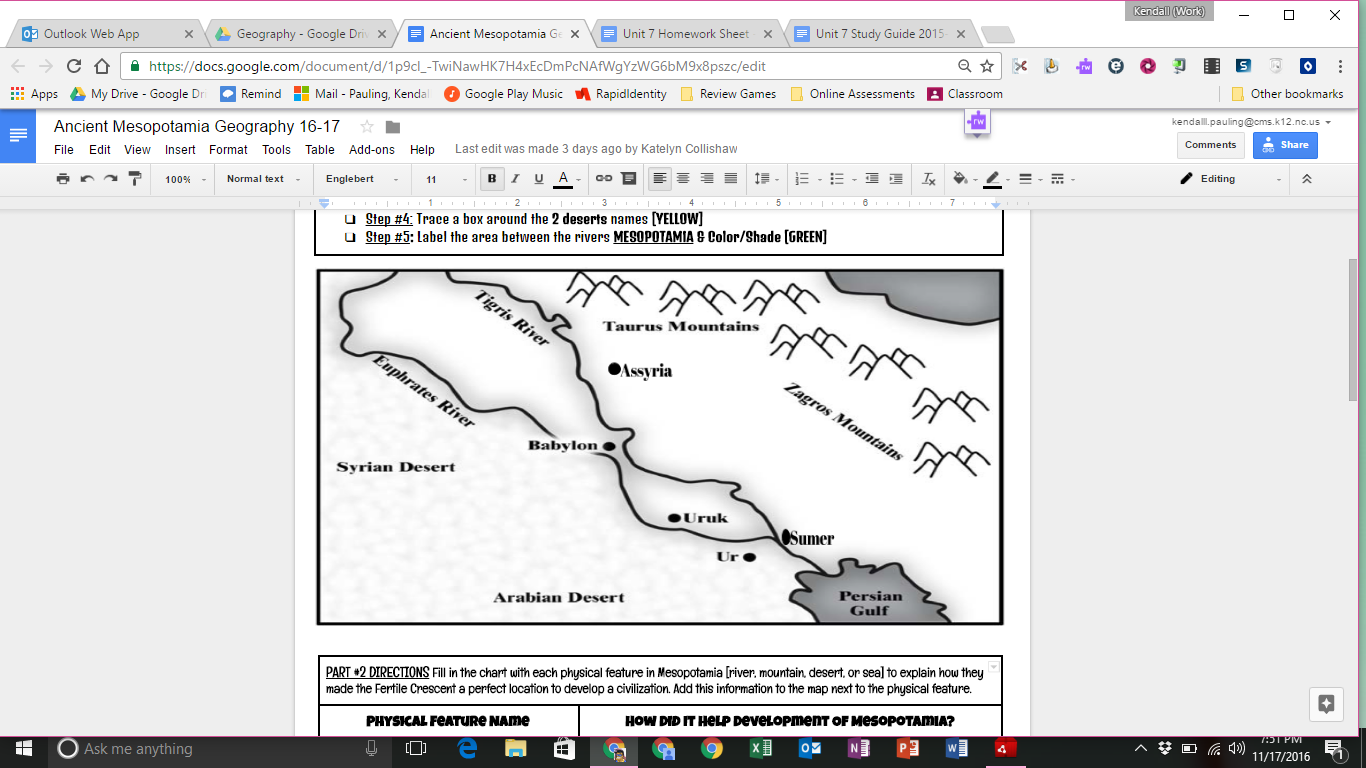 PART 2: EMPIRES AND INVENTIONS OF MESOPOTAMIADIRECTIONS: WRITE WHAT THE EMPIRE IS KNOWN FOR AND HOW THE INVENTION CHANGED LIFEPART 3: CHECK FOR UNDERSTANDINGFold and GlueLABEL AND ANNOTATE THE MAPHOW WAS THE PHYSICAL FEATURE IMPORTANT?Trace the Tigris River, Euphrates River, & Persian Gulf  [BLUE]Highlight Babylonia, Sumer, and Assyria Draw a box around the 2 mountain ranges namesCircle the 2 deserts names Label the area between the rivers MESOPOTAMIA DIVE DEEPER! Why would the geography of Mesopotamia make other civilizations want to invade them? THINK→ What could they get from taking over this land?Explain in 2-3 reasons!EMPIREINVENTION KNOWN FORHOW DID IT CHANGE LIFE FOR PEOPLEHOW DID IT CHANGE LIFE FOR PEOPLESUMER6. 9.9.BABYLONIA7.10.10.ASSYRIA8.11.11.12. What type of religion did Mesopotamians believe in?13. How did their religion connect with nature?14. What religious structures were built in the center of each empire?15. What made mesopotamia the best location for the first civilization?16. How did Mesopotamia adapt to the environment to control flooding?17.  How did irrigation systems help with agriculture?18. How did agriculture change the way of life for early humans? .19. How did silt help the Mesopotamians with farming?20. What did cuneiform allow the people of mesopotamia to do?21. Describe hammurabi’s code in your own words.22. How did Hammurabi’s code create order in society?23. How did agriculture lead to (cause) division of labor?24. Who held the power in the social hierarchy in mesopotamia?25. Who was at the bottom of the social hierarchy in mesopotamia?